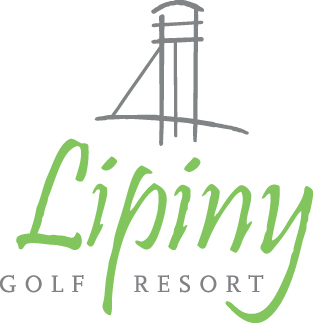 Přihláška do Dětské Golfové Školy Lipiny:Jméno:			……………………………………………………………….Příjmení:			……………………………………………………………….Datum narození:	……………………………………………………………….Bydliště:			……………………………………………………………….Telefon:			……………………………………………………………….Email:			……………………………………………………………….Zákonný zástupce:	……………………………………………………………….Kontaktní telefon:	……………………………………………………………….Tréninková skupina:			A			BDatum:Podpis zákonného zástupce: